Name: _____________________________	Table #: ________Period: ______Date: ______6.3A   Linear Functions_ClassworkObjective: Interpret y = mx + b as defining a linear function.  Writing linear functions from tables. CCSS: 8.F.3HW: (6.3A) p. 261 #4 – 10, 20 - 23  (Solutions on p. A29)                                                                                                                                    A LINEAR FUNCTION can be written in the form y = mx + b, where m is the slope and b is the y-intercept.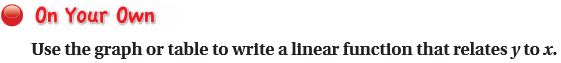 WARM UPWriting a Linear Function Using a Graph-   How is the slope determined from the graph?     FIND     -  How is the y-intercept determined from the graph?        IT IS THE POINT THAT LIES ON THE Y-AXISEXAMPLE 2:  Writing a Linear Function Using a Table- How is the slope determined from the table?   FIND      - How is the y-intercept determined from the table? WHEN x = 0, THE “y” IS THE Y-INTERCEPT.       FOR EXAMPLE, (0,2) THE Y-INT. OR b is 2       EXAMPLE 1:  Use the graph to write a linear function that relates y to x.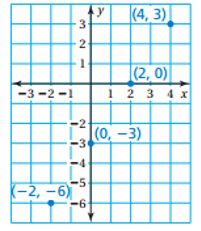 EXAMPLE 2:  Use the table to write a linear function that relates y to x.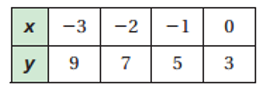 EXAMPLE 3:  Use the graph to write a linear function that relates y to x.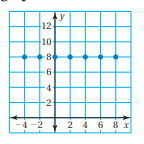 EXAMPLE 4:  Use the table to write a linear function that relates y to x.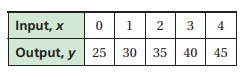 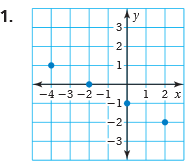 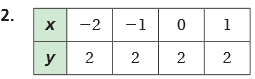 3.  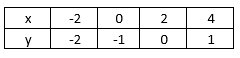 4.  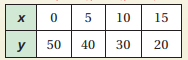 5.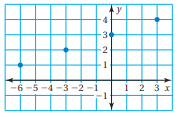 6.  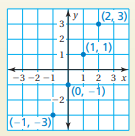 7.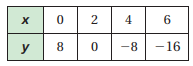 8.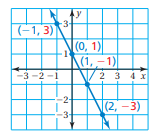 1.  Graph y = -3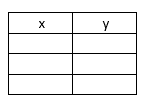 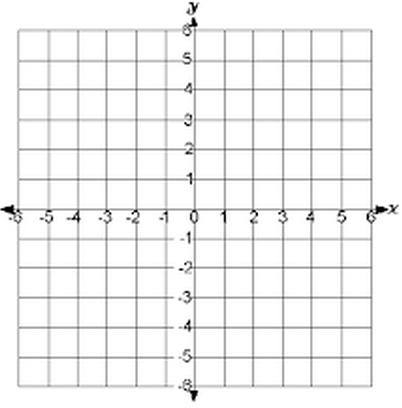 2.  Graph x = 43.  Graph 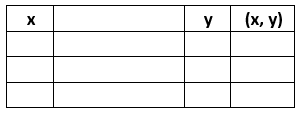 